附件：线上网络学习操作办法（一）参训学员在中国教育干部网络学院（www.enaea.edu.cn）进行登录，登录账号为本人的手机号，初始密码为654321，登录后进入班级，即可参加培训学习活动。（二）培训期间参训学员也可以下载中国教育干部网络学院移动客户端（学习公社app）随时登录学习，还可以关注中国教育干部网络学院微信公众号了解各类信息。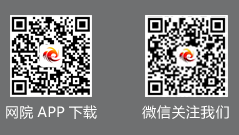 三、学习任务培训分为课程学习、交流研讨、心得撰写、在线考试四个环节。（一）课程学习培训课程已统一分配到“我的学习-课程学习”中供参训学员学习。参训学员须完成不少于20学时（45分钟/学时）的视频课程学习任务。（二）交流研讨1.培训期间，参训学员结合工作实际围绕“关于现代学校制度建设的思考”“如何更好地发挥党委领导下的校长负责制”“如何坚持立德树人，落实‘五育’并举”等主题在“我的学习-交流研讨”开展网上集中研讨，也可结合所在单位实际情况，线下自行组织开展讨论。每人至少发帖2条。2.中国教育干部网络学院“互动社区”已开通“学习贯彻党的十九届四中全会精神”论坛版块，参训学员可在“我的学习-项目论坛”与全国范围内的学员进行交流与互动，分享学习成果。（三）心得撰写培训后期，参训学员对照培训目标、内容，从高校党的建设、校园治理现代化、院系管理效能、干部综合素养、领导执行力、领导艺术等方面，从自身岗位出发，结合学习和工作，谈谈感悟，撰写一篇学习心得或工作改进方案作为本次培训的研修成果，在“我的学习-心得撰写”一栏提交展示。撰写要求：主题鲜明、语言通顺、条理清晰、结构完整、逻辑严谨，不少于800字。（四）在线考试参训学员完成30学时的课程学习后，在“我的学习-在线考试”参加在线考试。试题涵盖培训课程内容，题型包括单选、多选、判断，答题时间为90分钟，总分为100分，60分及以上合格。四、考核认证（一）考核要求1.课程学习：20学时（900分钟）；2.交流研讨：研讨发言至少2条；3.心得撰写：1篇；4.在线考试：1次，满分100分，60分及以上合格。提示：考试只有一次机会。（二）认证形式培训结束后，完成考核要求的学员可以进入“教学服务-电子证书”栏目在线打印“学时证明”，学时证明将其纳入相关档案，学习时长计入继续教育培训学时。五、管理服务（一）本次培训组织管理与教学辅导由班级管理员主要负责，具体职责见《班级管理员工作手册》。（二）学习过程中如有问题可通过以下渠道进行咨询：1.咨询本校负责本次培训的联系人：谢琳洁，28865023、13575755205；2.咨询国家教育行政学院中国教育干部网络学院；（1）通过平台登录后的客服浮窗咨询客服老师：周一至周五：上午8：30-12：00，下午13：00-17：30。（2）学员服务热线电话：400-811-9908服务时间：上午8:30—12:00  下午13:00—22:00  周末及节假日照常值班。（3）通过平台登录后页面右侧的“平台操作咨询”窗口留言咨询。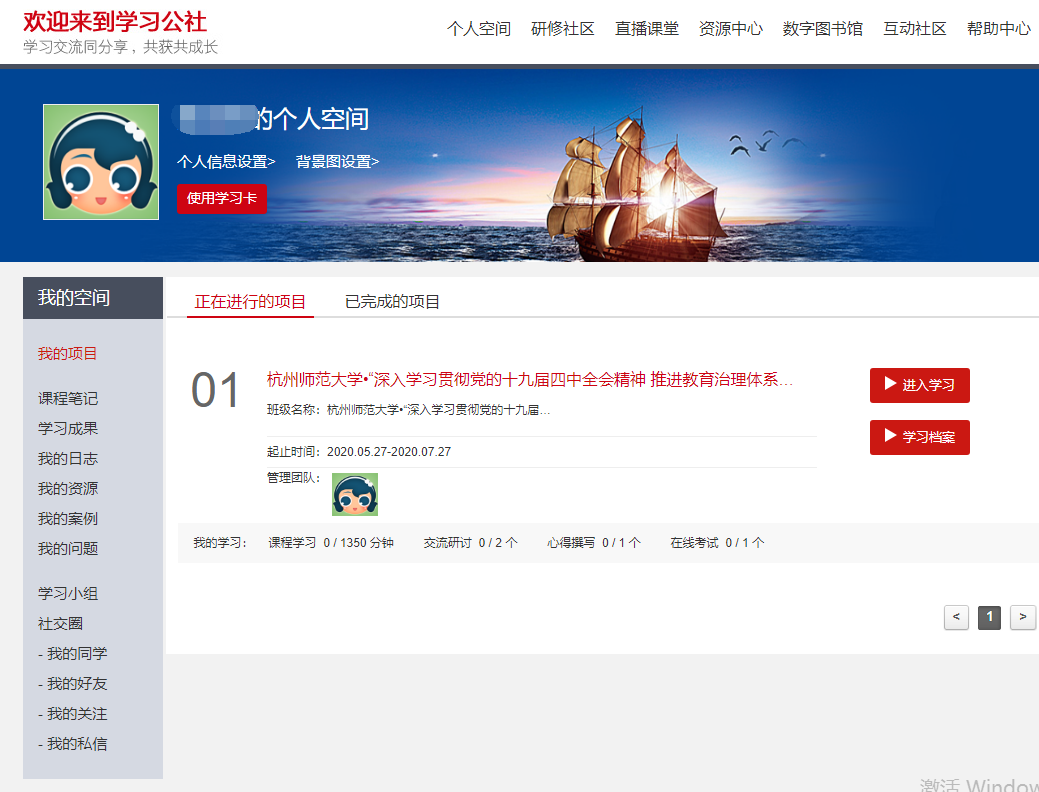 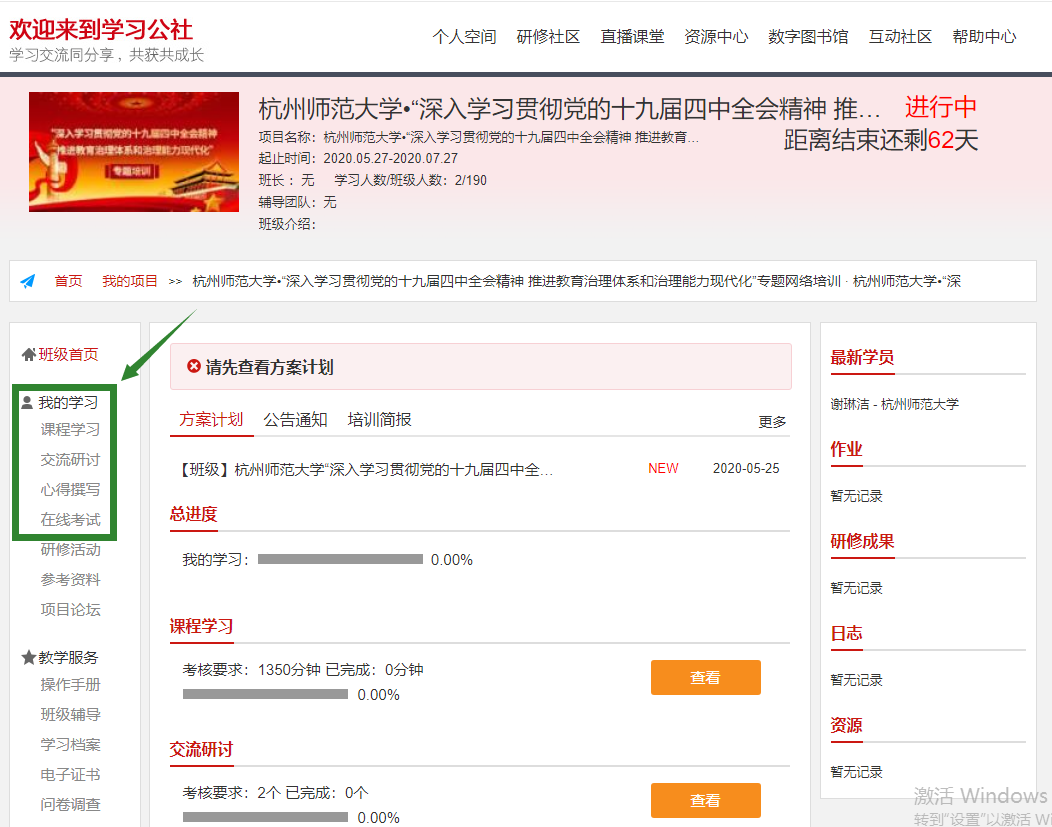 